REQUERIMENTO Nº 379/2018Requer informações acerca de estudos para a instalação de semáforos na Rotatória em que interliga os bairros Conjunto Habitacional dos Trabalhadores, Jardim San Marino e Avenida Antônio Pedroso, conforme especifica.Senhor Presidente,Senhores Vereadores, REQUEIRO que, nos termos do Art. 10, Inciso X, da Lei Orgânica do município de Santa Bárbara d’Oeste, combinado com o Art. 63, Inciso IX, do mesmo diploma legal, seja oficiado ao Excelentíssimo Senhor Prefeito Municipal para que encaminhe a esta Casa de Leis as seguintes informações: 1º) Existe estudos para a instalação de um Semáforo  na rotatória em que interliga os bairros Conjunto Habitacional dos Trabalhadores, Jardim San Marino e Avenida Antônio Pedroso? 2º) Caso positivo, informar datas possíveis para a instalação do referido Semáforo;3º) Caso negativo, teria possibilidade de em pouco espaço de tempo fazer esse estudos e implantar ai o Semáforo, sendo que é reinvindicação antiga dos moradores dos bairros?4º) Qual o custo do semáforo para o município ? Detalhar o custo do material e mão de obra. 5º) Outras informações que se julgar necessário.Plenário “Dr. Tancredo Neves”, em 21 de Março de 2.018.Paulo Cesar MonaroPaulo Monaro-vereador-Líder do SD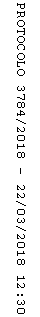 